Pomaluj drzewo w wiosennych barwach, nad drzewem narysuj słońce, obok drzewa narysuj piłkę. 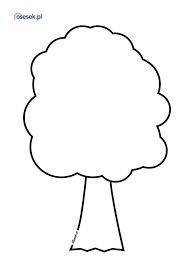 